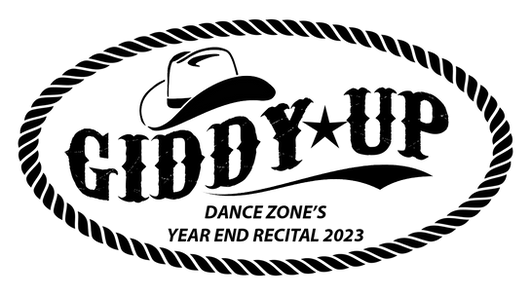 SATURDAY, MAY 27TH @ 1:00PMHANTS EAST RURAL HIGH, MILFORDPRE-TROUPE PLUSOur dancers have been preparing for our Year End Recital and we can’t wait to see them on stage! Please see below for details on arrival times, costuming, etc.ARRIVAL TIME:Dancers are to arrive in their costume, with hair done & make-up on. Dancers in the 1st half of the show must arrive at 12:30pm, dancers in only the 2nd half of the show are asked to arrive by 1pm. These dancers can watch the 1st half of the show from the audience and are asked to meet their teacher by the dressing rooms at the start of intermission. If dancers are in multiple classes/routines, please double check the recital line-up to see which routine is first. COSTUMING & MAKE-UP:Make-up should be applied so that the dancers do not look washed out on stage with the lighting on them. For make-up, dancers should wear foundation, blush, brown eye shadow, black eyeliner on the top of the lid to extend slightly past the corner of the eye, and red lipstick. Please double check you have all of your costume pieces. Please do not wear other jewelry, nail polish or flashy hair accessories (unless required).VIDEO & PICTURES:There is absolutely no video or picture taking of any kind of the performances at any dance recitals or competitions. Please pass this on to any family or friends coming to watch. RECITAL LINEUP1Boot Scootin' BoogieShine & Vibe Junior Troupes2You Can Do ItPrimary Acro3Hey Good Lookin'Kidzdance x24Wake Me Up Before You Go GoInt Tap5Bubble Bath4-6 Jazz6Oh What A WorldAdv Acro79 to 5Pulse Tap8JoyAcro Level 29A Little PartyVibe Jazz10Hoedown Throwdown5-7 Hip Hop11A Friend Like YouAcro Level 112Yabba Dabba DooShine Tap13Open HandsEnergy Contemporary14We Are A Plot DeviceTroupe ProductionINTERMISSIONINTERMISSION15EncantoJunior Production16Wall To Wall8-12 Hip Hop17I Hope You Dance5-7 Ballet18You Ready?Power House Hip Hop19Try EverythingInt Jazz20Don’t Worry Be Happy4-6 Tap21Ramalama8-12 Modern22Toy SoliderSyncro Tap23Diva8-12 Jazz24Jailhouse RockMinnie Jazz25Waking Up DreamingAcro Level 326Might Delete LaterEnergy Jazz27Giddy UpPulse, Power House & Syncro